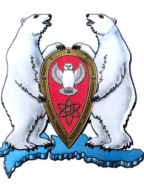 АДМИНИСТРАЦИЯ МУНИЦИПАЛЬНОГО ОБРАЗОВАНИЯ ГОРОДСКОЙ ОКРУГ «НОВАЯ ЗЕМЛЯ»ПОСТАНОВЛЕНИЕ« 26 » октября 2015 г. № 30г. Архангельск-55О внесении изменений в ведомственные целевые программы муниципального образования «Новая Земля» на 2015 годВ соответствии с Бюджетным кодексом Российской Федерации, Порядком разработки и реализации целевых программ муниципального образования городской округ «Новая Земля», утвержденным постановлением администрации муниципального образования городской округ «Новая Земля» от 25.08.2011 № 46 (в посл. редакции от 23 октября 2014 № 16), в целях уточнения финансирования мероприятий ведомственных целевых программ муниципального образования «Новая Земля» на 2015 год, п о с т а н о в л я ю:1. Внести следующие изменения и дополнения в ведомственную целевую программу «Совершенствование и развитие муниципальной службы в муниципальном образовании «Новая Земля» на 2015 год, утвержденную постановлением администрации муниципального образования городской округ «Новая Земля» от 28 10.2014 № 17, а именно: 1.1. В Паспорте программы в строке «Объемы и источники финансирования программы» в графе 2 «общий объем финансирования» цифру «316 350» заменить цифрой «317 150»;1.2. в абзаце 1 раздела 3 «Ресурсное обеспечение программы» цифру «316 350» заменить цифрой «317 150»;1.3. в разделе 5 «Ожидаемые результаты реализации Программы» в таблице «Распределение объемов финансирования программы по источникам, направлениям расходования средств и годам» в строке «всего по программе, в том числе» в графе «Объем финансирования на 2015 год» цифру «316,35» заменить цифрой «317,15», в строке «местный бюджет» в графе «Объем финансирования на 2015 год» цифру «316,35» заменить цифрой «317,15»;1.4. в Приложении 1 «Перечень мероприятий ведомственной целевой программы «Совершенствование и развитие муниципальной службы в муниципальном образовании «Новая Земля» на 2015 год:в строке 5 графе 5 цифру «50,00» заменить цифрой «0»;в строке 14 графе 5 цифру «50,00» заменить цифрой «100,80»;в строке 19 графе 5 цифру «316,35» заменить цифрой «317,15».1.5. в Приложении 2 «Бюджетная заявка для включения в бюджет года мероприятий ведомственной целевой программы «Совершенствование и развитие муниципальной службы в муниципальном образовании «Новая Земля» на 2015 год:в строке 1 в графах 6,7,8,9 цифру «50,00» заменить цифрой «0»; в строке 3 в графах 6,7,8,9 цифру «50,00» заменить цифрой «100,80».2. Внести следующие изменения и дополнения в ведомственную целевую программу «Молодежь Севера» на 2015 год, утвержденную постановлением администрации муниципального образования городской округ «Новая Земля» от 28.10.2014 № 17, а именно: 2.1. в Паспорте программы в строке «Объемы и источники финансирования программы» в графе 2 «общий объем финансирования» цифру «1 678 500» заменить цифрой «838 500»;2.2. в абзаце 2 раздела 3 «Ресурсное обеспечение программы» цифру «1 678 500» заменить цифрой «838 500»;2.3. в Приложении 1 «Перечень программных мероприятий ведомственной целевой программы «Молодежь Севера»:в строке 1 «Организация и проведение спортивных и культурных мероприятий в целях патриотического воспитания молодежи» в графе 5 «Объем финансирования в 2015 году» цифру «40,00» заменить цифрой «20,00»;в строке 3 «Участие в спортивных состязаниях, культурно-массовых мероприятиях на международном, федеральном, региональном и местном уровнях» в графе 5 «Объем финансирования в 2015 году» цифру «200,00» заменить цифрой «0,00»;в строке 4 «Вручение премии и призов участникам международных, федеральных, региональных местных конкурсов, фестивалей, смотрах, соревнований» в графе 5 «Объем финансирования в 2015 году» цифру «20,00» заменить цифрой «0,00»;в строке 5 «Организация экскурсий во время школьных каникул, а также оплата проезда и проживания сопровождающих» в графе 5 «Объем финансирования в 2015 году» цифру «600,00» заменить цифрой «0,00»;в строке 14 «Итого по программе» графе 5 «Объем финансирования в 2015 году» цифру «1 678,50» заменить цифрой «838,50».2.4. в Приложении 2 «Бюджетная заявка для включения в бюджет года мероприятий ведомственной целевой программы «Молодежь Севера»:в строке 1 «Организация и проведение спортивных и культурных мероприятий в целях патриотического воспитания молодежи» в графе «в очередном финансовом году» в графе «по утвержденной программе» цифру «40,00» заменить цифрой «20,00»; в графе «для включения в бюджет» цифру «40,00» заменить цифрой «20,00»;в строке 3 «Участие в спортивных состязаниях, культурно-массовых мероприятиях на международном, федеральном, региональном и местном уровнях» в графе «в очередном финансовом году» в графе «по утвержденной программе» цифру «200,00» заменить цифрой «0,00»; в графе «для включения в бюджет» цифру «200,00» заменить цифрой «0,00»;в строке 4 «Вручение премии и призов участникам международных, федеральных, региональных местных конкурсов, фестивалей, смотрах, соревнований» в графе «в очередном финансовом году» в графе «по утвержденной программе» цифру «20,00» заменить цифрой «0,00»; в графе «для включения в бюджет» цифру «20,00» заменить цифрой «0,00»;в строке 5 «Организация экскурсий во время школьных каникул, а также оплата проезда и проживания сопровождающих» в графе «в очередном финансовом году» в графе «по утвержденной программе» цифру «600,00» заменить цифрой «0,00»; в графе «для включения в бюджет» цифру «600,00» заменить цифрой «0,00».3. Настоящее постановление опубликовать в газете «Новоземельские вести» и на официальном сайте муниципального образования городской округ «Новая Земля».4. Контроль за исполнением настоящего постановления оставляю за собой.Глава муниципального образования				                     Ж.К. Мусин